Dance City 								  EASY READBoard Recruitment	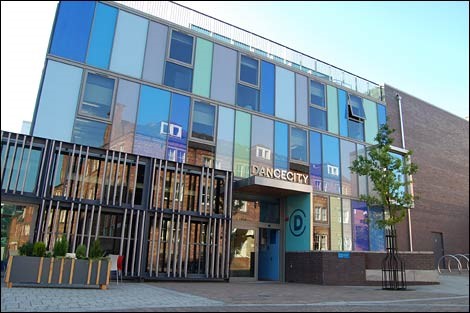 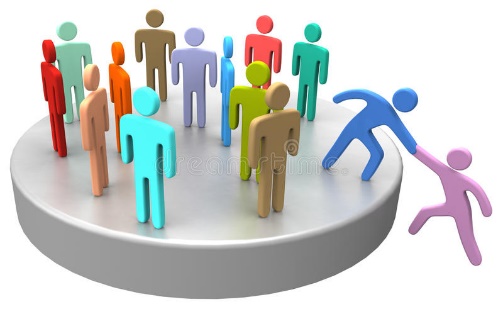 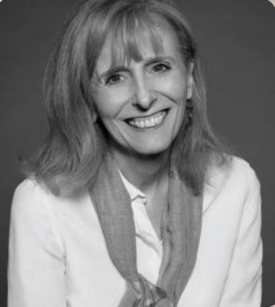 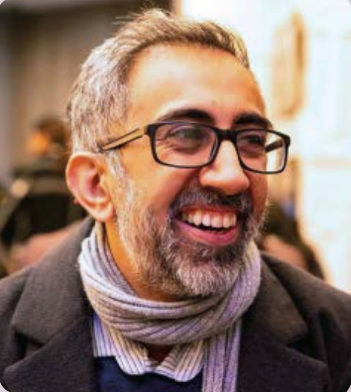 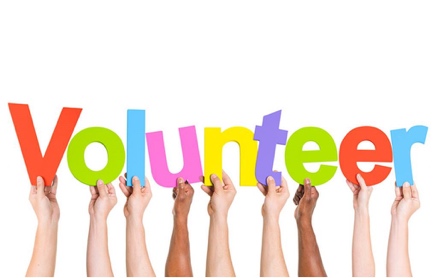 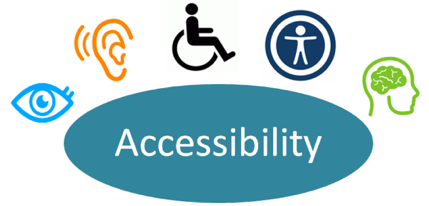 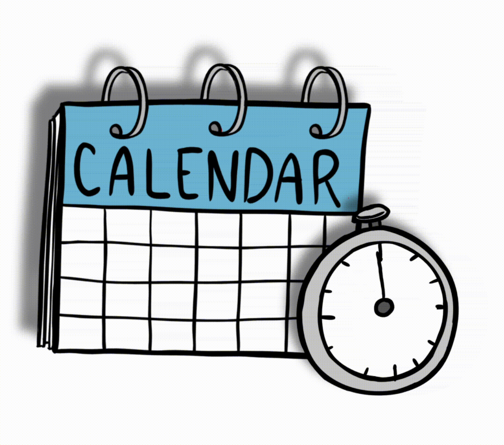 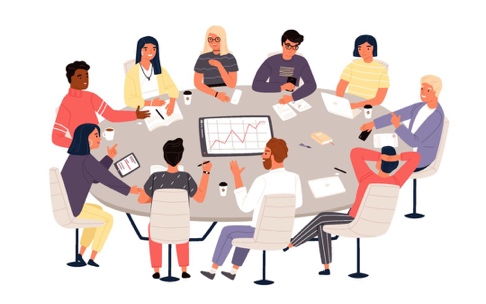 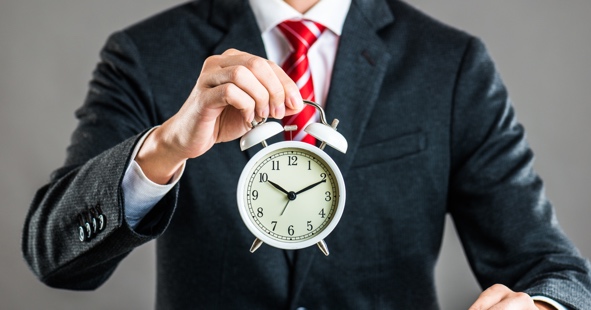 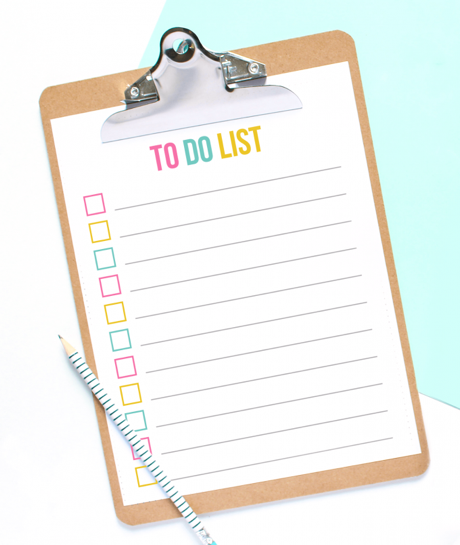 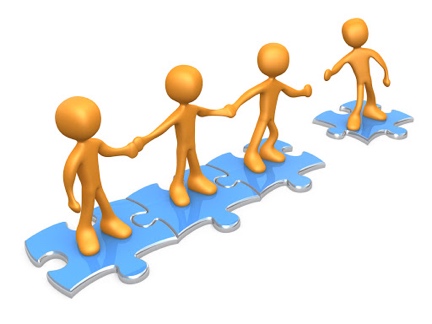 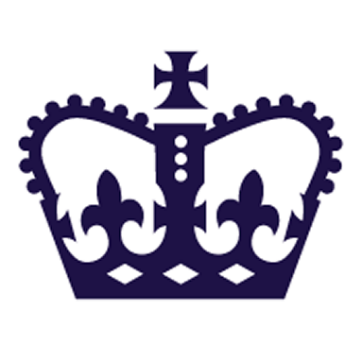 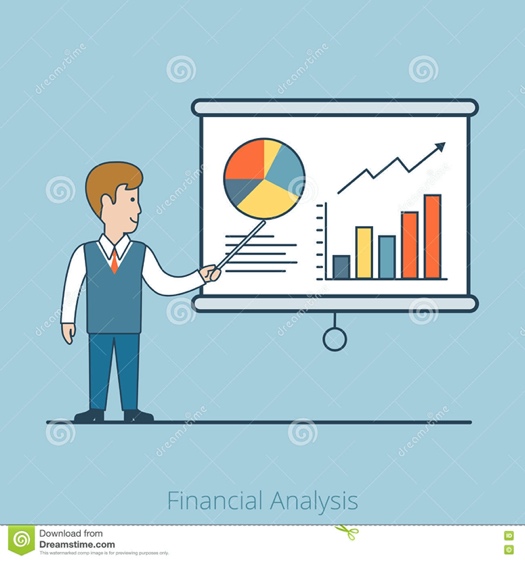 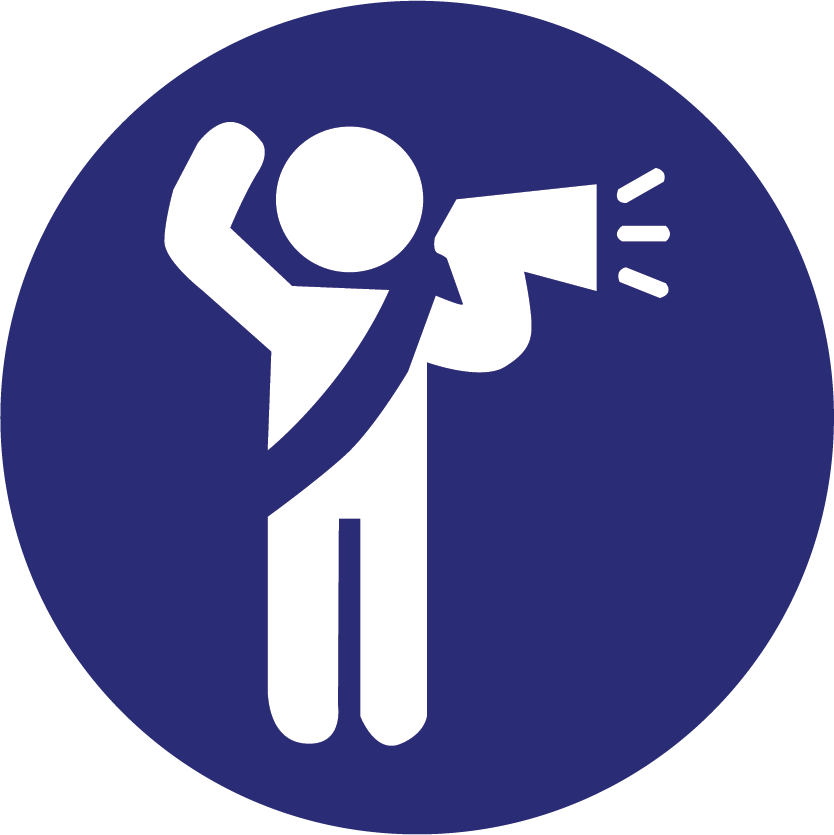 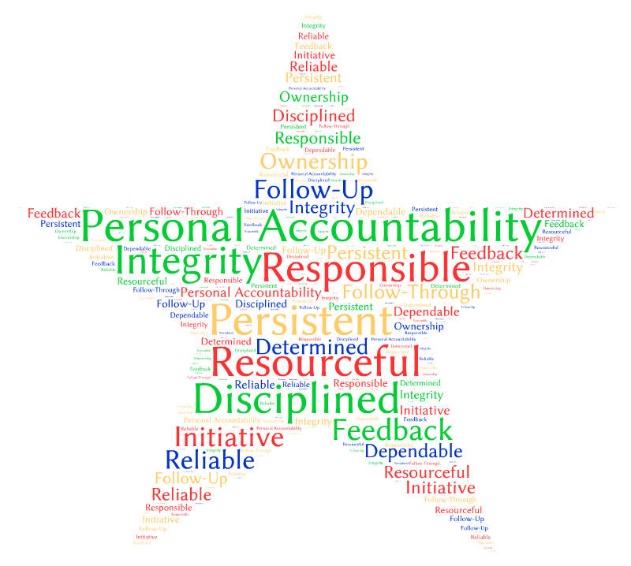 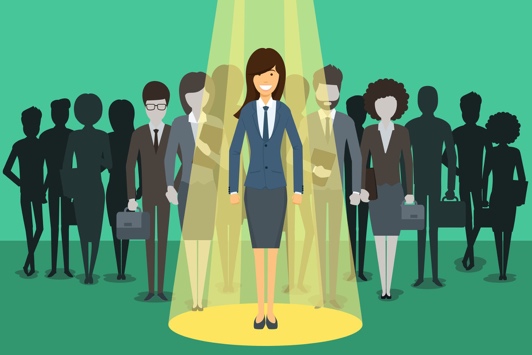 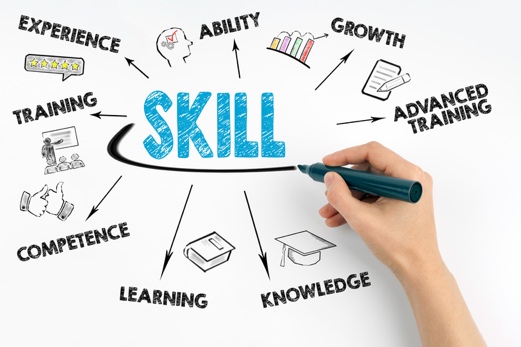 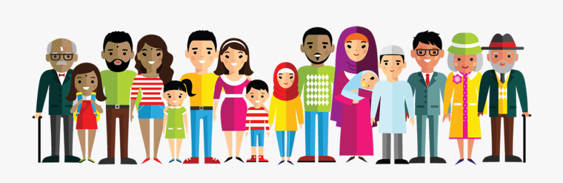 How to Apply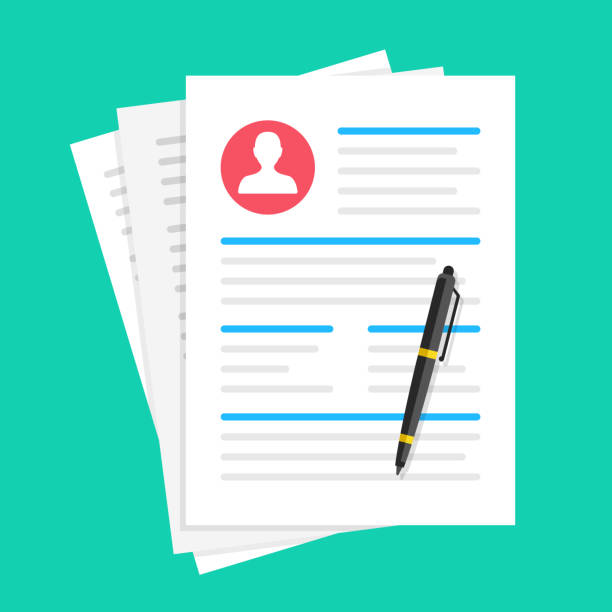 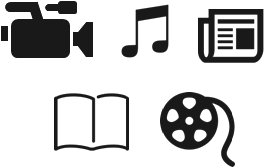 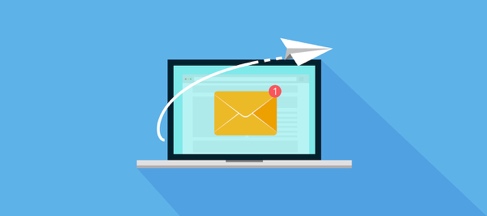 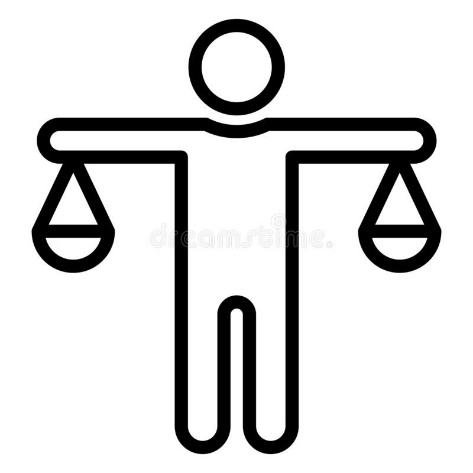 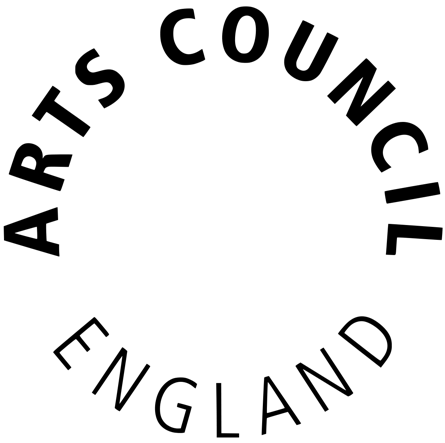 Selection Criteria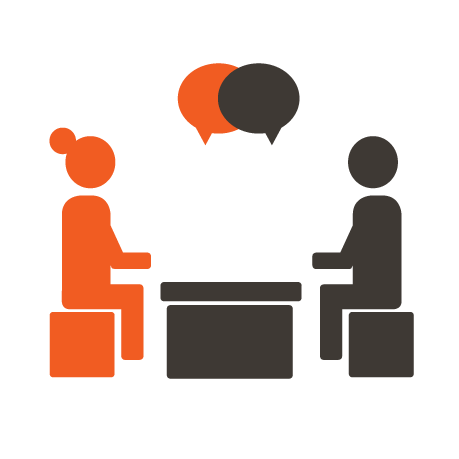 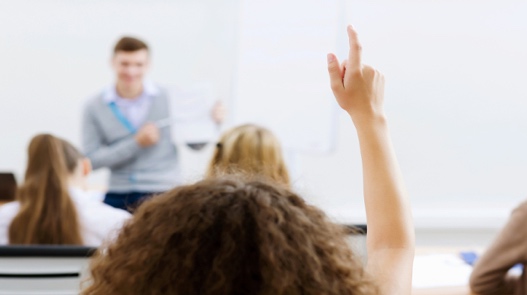 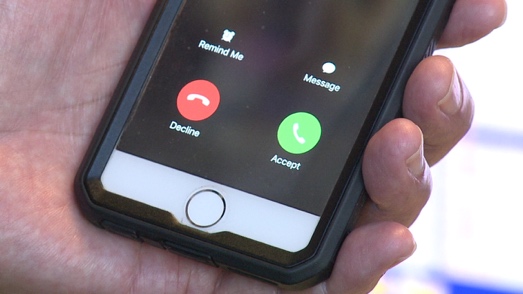 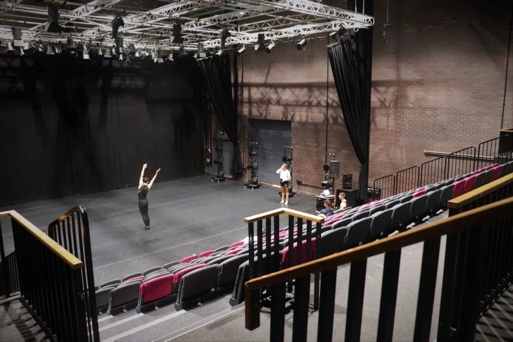 